窗体顶端一、单项选择题（每题4分，共20分）题目1不正确获得4.00分中的0.00分标记题目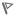 题干按存在形态可以将资产分为（    ）选择一项：A. 可确指资产和不可确指资产 B. 单项资产和整体资产 C. 固定资产和流动资产 D. 有形资产和无形资产 反馈有形资产和无形资产正确答案是：有形资产和无形资产题目2不正确获得4.00分中的0.00分标记题目题干资产评估的主体是指（    ）选择一项：A. 被评估资产 B. 从事资产评估的机构和人员 C. 被评估资产占有人 D. 资产评估委托人 反馈从事资产评估的机构和人员正确答案是：从事资产评估的机构和人员题目3未回答满分4.00标记题目题干采用市场法评估资产价值时，可以作为参照物的资产应该是（    ）选择一项：A. 全新资产，也可以是旧资产 B. 全新资产 C. 与被评资产相同或者类似的资产 D. 旧资产 反馈与被评资产相同或者类似的资产正确答案是：与被评资产相同或者类似的资产题目4不正确获得4.00分中的0.00分标记题目题干已知某类设备的价值与功能之间存在线性关系，重置类似全新机器设备一台，其价值为4万元，年产量为4 000件，现知被评估资产年产量为3000件，则其重置成本为（    ）选择一项：A. 3万元 B. 无法确定 C. 3～4万元 D. 4万元 反馈3万元正确答案是：3万元题目5未回答满分4.00标记题目题干需要安装的设备，且安装调试周期长，其重置成本除考虑正常费用外，还要考虑（    ）选择一项：A. 安装费 B. 运输费 C. 调试费 D. 资金成本 反馈安装费正确答案是：安装费标记题目信息文本二、多项选择题（每题5分，共30分）题目6未回答满分5.00标记题目题干资产评估的特点主要有（    ）选择一项或多项：A. 公正性 B. 咨询性 C. 市场性 D. 强制性 E. 行政性 反馈The correct answers are: 市场性, 公正性, 咨询性题目7未回答满分5.00标记题目题干持续使用假设又可以细分为（    ）选择一项或多项：A. 转用续用假设 B. 中断后持续使用假设 C. 移地续用假设 D. 在用续用假设 反馈The correct answers are: 在用续用假设, 转用续用假设, 移地续用假设题目8未回答满分5.00标记题目题干应用市场法进行资产评估必须具备的前提条件是（    ）选择一项或多项：A. 必须有与被评估资产相同或者类似的全新资产 B. 需要一个充分发育活跃的资产市场 C. 可以收集到被评资产与参照物可以比较的指标和技术参数 D. 参照物与被评资产的功能相同 E. 必须具备参照物 反馈The correct answers are: 需要一个充分发育活跃的资产市场, 必须具备参照物, 可以收集到被评资产与参照物可以比较的指标和技术参数题目9未回答满分5.00标记题目题干功能性贬值包括（    ）选择一项或多项：A. 复原重置成本的功能性贬值 B. 超额投资性功能性贬值 C. 修复性功能性贬值 D. 超额运营性功能性贬值 E. 更新重置成本的功能性贬值 反馈超额投资性功能性贬值、超额运营性功能性贬值The correct answers are: 超额投资性功能性贬值, 超额运营性功能性贬值题目10未回答满分5.00标记题目题干设备评估的现场工作包括（    ）选择一项或多项：A. 分析委托方的各种评估表格 B. 查明设备实物落实评估对象 C. 确定设备的成新率 D. 指导委托方填报评估表格 E. 对设备进行技术鉴定 反馈对设备进行技术鉴定、查明设备实物落实评估对象、确定设备的成新率The correct answers are: 对设备进行技术鉴定, 查明设备实物落实评估对象, 确定设备的成新率题目11未回答满分5.00标记题目题干设备成新率的估测通常采用（    ）选择一项或多项：A. 观测分析法 B. 功能价值法 C. 修复费用法 D. 使用年限法 E. 统计分析法 反馈使用年限法、修复费用法、观测分析法The correct answers are: 使用年限法, 修复费用法, 观测分析法标记题目信息文本三、名词解释（每题6分，共30分）题目12未回答满分6.00标记题目题干1. 资产评估反馈资产评估是对资产在某一时点的价值进行估计的行为或过程。具体地讲，资产评估是指符合国家有关规定的专门机构和人员，依据国家的有关规定，为了特定的评估目的，遵循适用的评估原则，选择适当的价值类型，按照法定的评估程序，运用科学的评估方法，对特定资产的价值进行估算的过程。题目13未回答满分6.00标记题目题干2. 市场价值反馈一资产在公开竞争的市场上出售，买卖双方行为精明，且对市场行情及交易物完全了解，没有受到不正当刺激因素影响下所形成的最高价格。题目14未回答满分6.00标记题目题干3. 更新重置成本反馈 更新重置成本是指在评估基准日，运用现代生产材料、生产及设计标准、工艺质量，重新生产一与估价对象的具有同等功能效用的全新资产的成本。题目15未回答满分6.00标记题目题干4. 经济性贬值反馈经济性贬值是指由于资产以外的外部环境因素的变化，如新政策或法规的发布和实施、战争、政治动荡、市场萧条等情况，限制了资产的充分有效利用，使得资产价值下降。题目16未回答满分6.00标记题目题干5. 成新率反馈成新率反映评估对象的现时价值与其全新状态重置价值的比率。成新率的估算方法有观察法、经济使用年限法、修复费用法等。标记题目信息文本四、简答题（每题10分，共20分）题目17未回答满分10.00标记题目题干资产评估的时点性指的是什么？反馈时点性是指资产评估是对评估对象（即待评估资产）在某一时（间）点的价值的估算。这一时点是所评估价值的适用日期，也是提供价值评估基础的市场供求条件及资产状况的日期，我们将这一时点称为评估基准日。评估基准日相对于评估（工作）日期而言，既可以是过去的某一天，也可以是现在的某一天，还可以是将来的某一天。题目18未回答满分10.00标记题目题干资产评估中的成本法具体指什么评估方法？反馈成本法是从待评估资产在评估基准日的复原重置成本（reproduction cost new）或更新重置成本（replcement cost new）中扣减其各项价值损耗,来确定资产价值的方法。第二次形考窗体顶端标记题目信息文本一、单项选择题（每题4分，共20分）题目1未回答满分4.00标记题目题干某宗地2000平方米，土地上建有一座8层的写字楼，写字楼首层面积为1400平方米，第2至8层每层建筑面积为1000平方米，此建筑物的容积率为（    ）。选择一项：A. 7 B. 2 C. 4.2 D. .7 反馈4.2?正确答案是：4.2题目2未回答满分4.00标记题目题干在正常的情况下，用于房地产价值评估的收益应该是房地产的（    ）。选择一项：A. 客观总收益一客观总费用 B. 实际总收益一客观总费用 C. 客观总收益一实际总费用 D. 实际总收益一实际总费用 反馈客观总收益一客观总费用正确答案是：客观总收益一客观总费用题目3未回答满分4.00标记题目题干土地“三通一平”是指（ ）选择一项：A. 通水、通热、通路、平整地面 B. 通水、通路、通气、平整地面 C. 通水、通路、通电、平整地面 D. 通气、通电、通信、平整地面 反馈通水、通路、通电、平整地面正确答案是：通水、通路、通电、平整地面题目4未回答满分4.00标记题目题干某企业2004年购进一项无形资产，账面成本为50万元，当年物价指数为110％。到2009年，物价指数为160％，无形资产已使用5年，还可再使用5年。则用成本法估算该无形资产评估值为（ )万元。选择一项：A. 72.73 B. 65.65 C. 36.36 D. 50 反馈36.36 ??正确答案是：36.36题目5未回答满分4.00标记题目题干对于同一专利权来讲，其价值最高许可使用形式为（    ）。选择一项：A. 交互使用许可 B. 排他使用许可 C. 普通使用许可 D. 独占使用许可 反馈独占使用许可正确答案是：独占使用许可标记题目信息文本二、多项选择题（每题5分，共30分）题目6未回答满分5.00标记题目题干下列属于建筑安装工程费的有（   ）选择一项或多项：A. 城市规划设计费 B. 招、投标费 C. 质量监督费 D. 测量、勘察设计费 E. 竣工图费 反馈招、投标费、 质量监督费、竣工图费The correct answers are: 招、投标费, 质量监督费, 竣工图费题目7未回答满分5.00标记题目题干市场法中进行区域因素修正需考虑的因素有（    ）选择一项或多项：A. 交通状况 B. 环境质量 C. 繁华程度 D. 基础设施状况 E. 土地使用年限 反馈繁华程度、 交通状况、基础设施状况、环境质量The correct answers are: 繁华程度, 交通状况, 基础设施状况, 环境质量题目8未回答满分5.00标记题目题干我国房地产评估的标的物一般包括（    ）选择一项或多项：A. 建筑物中的水暖设施 B. 土地使用权 C. 建筑物及其权益 D. 建筑物中的办公设备 E. 土地所有权 反馈土地使用权、建筑物及其权益、建筑物中的水暖设施The correct answers are: 土地使用权, 建筑物及其权益, 建筑物中的水暖设施题目9未回答满分5.00标记题目题干用收益法评估无形资产时，折现率是一个重要概念。折现率一般包括（    ）选择一项或多项：A. 风险报酬率 B. 收益额 C. 无风险报酬率 D. 收益率 反馈无风险报酬率、风险报酬率The correct answers are: 无风险报酬率, 风险报酬率题目10未回答满分5.00标记题目题干无形资产的最低收费额包括（    ）选择一项或多项：A. 卖方研究开发成本中应由买方摊还的部分 B. 卖方的转让成本 C. 买方分配到的经济租金 D. 卖方的机会成本 E. 卖方分配到的经济租金 反馈卖方研究开发成本中应由买方摊还的部分、卖方的机会成本、卖方的转让成本The correct answers are: 卖方研究开发成本中应由买方摊还的部分, 卖方的机会成本, 卖方的转让成本题目11未回答满分5.00标记题目题干下列说法正确的是（    ）选择一项或多项：A. 无形资产的创造成本越高，其评估价值越高 B. 科技成果开发程度越高、技术越成熟，运用该技术成果的风险性越小，其评估价值就越低。 C. 无形资产创造效益的能力越强，其评估价值越高 D. 无形资产的市场需求越大，其评估价值越高 反馈无形资产的创造成本越高，其评估价值越高、无形资产的市场需求越大，其评估价值越高The correct answers are: 无形资产的创造成本越高，其评估价值越高, 无形资产的市场需求越大，其评估价值越高标记题目信息文本三、名词解释（每题6分，共30分）题目12未回答满分6.00标记题目题干1. 房地产反馈指房屋及其附属物（与房屋相关的建筑物如小区设施、建筑附着物、相关林木等）和承载房屋及其附属物的土地，以及与它们相应的各种财产权利。题目13未回答满分6.00标记题目题干2. 基准地价 反馈是对城镇各级土地或均质地域及其商业、住宅、工业等土地利用类型评估的土地使用权单位面积平均价格。题目14未回答满分6.00标记题目题干3. 楼面地价反馈是单位建筑面积地价，它等于土地总价格除以建筑总面积，或等于土地单价除以容积率。题目15未回答满分6.00标记题目题干4. 无形资产反馈无形资产是被特定权利主体控制或拥有的，没有实物形态且不具有流动性，而对生产经营持续发挥作用，并能够在将来带来额外经济效益的资产。题目16未回答满分6.00标记题目题干5. 商誉反馈商誉通常是指一个企业预期将来的利润超过同行业正常利润的超额利润的价值。这种价值的预期是由于企业所处的地理位置的优势，或由于经营效率高、管理水平高、生产历史悠久、令人喜爱或尊敬的企业名称、良好的客户关系、高昂的士气等多种无形的“资产”因素综合造成的。标记题目信息文本四、简答题（每题10分，共20分）题目17未回答满分10.00标记题目题干1．影响无形资产价值的因素有哪些？反馈影响无形资产价值的因素主要有：①开发成本。虽然无形资产的开发成本较难界定，但这并不否定其对价值产生的影响。一般来说，技术复杂程度较高、需要较高开发成本的无形资产，其价值往往也较高。无形资产的开发成本包括发明创造成本、法律保护成本、发行推广成本等项目。②产生追加利润的能力。在一定的环境、制度条件下，其能够为使用者产生的追加利润越多，其价值就越大。③技术成熟程度。一项技术的开发程度越高，技术越成熟，运用该技术成果的风险就越小，其价值就相对越高。不过一项技术较为成熟的话，其替代技术或同类技术也比较成熟，该类技术的应用可能也已经较为普遍，以致其产生超额利润的能力下降，其价值也就较低。④剩余经济使用年限。⑤无形资产权利的内容。比如，一项无形资产所有权价值高于该无形资产的使用权价值。①⑥同类无形资产的市场状况。⑦同类无形资产的发展及更新趋势。同类无形资产的发展及更新速度越快，该无形资产的贬值速度就越快，其预期能够创造超额利润的期限就越短，从而价值也就越低。题目18未回答满分10.00标记题目题干2. 自创型无形资产的重置成本由哪些要素构成？反馈自创型无形资产的重置成本包括研究、开发该无形资产的全部资本投入（包括直接投入和间接投入），以及所投入资本应取得的正常报酬。无形资产的成本分析中一般应包括材料成本、人工成本、间接成本、开发商利润及企业家奖励等方面要素。材料成本包括无形资产开发过程中有形要素的支出，该部分在无形资产开发过程的总体成本中通常所占比重不大；人工成本包括与无形资产开发有关的人力资本耗费，通常包括员工的全部工资薪金和给合同商的所有货币报酬；间接成本通常包括与就业有关的税收、与就业有关的额外收入和福利附加（支付给雇员的养老金、健康保险、人身保险及其他福利）、管理和监督成本，以及公用设施和经营费用；开发商利润可以用开发商在材料成本、人工成本及间接成本上的投资报酬百分比来评估，也可以用开发所耗费时间量的加价百分比或确定的金额加价来评估；企业家奖励是激励无形资产所有者进入开发过程的经济收益额，可以看作是时间机会成本。窗体底端第三次形考窗体顶端记题目信息文本一、单项选择题（每题4分，共20分）题目1未回答满分4.00标记题目题干被评估债券2005年发行，面值100元，年利率为10％，5年期。2008年评估时，债券市场上同种同期债券、面值100元的交易价格为105元，该债券的评估值最接近于(    )元。选择一项：A. 105 B. 100 C. 110 D. 98 反馈105正确答案是：105题目2未回答满分4.00标记题目题干股票的清算价格是指（    ）选择一项：A. 企业的净资产总额与企业股票总数的比值 B. 企业的资产总额与企业股票总数的比值 C. 企业的净资产总额与企业股票总数的比值再乘以一个折现系数 D. 企业的资产总额与企业股票总数的比值再乘以一个折现系数 反馈企业的净资产总额与企业股票总数的比值正确答案是：企业的净资产总额与企业股票总数的比值题目3未回答满分4.00标记题目题干计算应收账款评估值的基本公式是：应收账款评估值等于（    ）选择一项：A. 应收账款账面余额-已确定坏账损失-预计坏账损失 B. 应收账款账面余额-坏账损失-坏账准备 C. 应收账款账面余额-已确定坏账损失-坏账损失 D. 应收账款账面余额-坏账准备-预计坏账损失 反馈应收账款账面余额-已确定坏账损失-预计坏账损失正确答案是：应收账款账面余额-已确定坏账损失-预计坏账损失题目4未回答满分4.00标记题目题干流动资产评估无需考虑功能性贬值是因为（    ）选择一项：A. 库存数量少 B. 流动性强 C. 形态多样化 D. 周转速度快 反馈周转速度快正确答案是：周转速度快题目5未回答满分4.00标记题目题干采用成本途径评估方法评估探矿权价值，通常适用于（    ）选择一项：A. 各勘察阶段的矿业权评估 B. 勘察精度较低的预查和普查阶段矿业权评估 C. 勘察精度较高的详查和勘探阶段矿业权评估 D. 森林景观资产评估报告 反馈勘察精度较低的预查和普查阶段矿业权评估正确答案是：勘察精度较低的预查和普查阶段矿业权评估标记题目信息文本二、多项选择题（每题5分，共30分）题目6未回答满分5.00标记题目题干金融资产评估的特点包括（    ）选择一项或多项：A. 金融资产评估是对被投资企业偿债能力的评估 B. 金融资产评估是对资本的评估 C. 金融资产评估是对重置成本的评估 D. 金融资产评估是对被投资企业获利能力的评估 反馈金融资产评估是对资本的评估、金融资产评估是对被投资企业偿债能力的评估、金融资产评估是对被投资企业获利能力的评估The correct answers are: 金融资产评估是对资本的评估, 金融资产评估是对被投资企业偿债能力的评估, 金融资产评估是对被投资企业获利能力的评估题目7未回答满分5.00标记题目题干债券具有以下特点（    ）选择一项或多项：A. 债券的盈利性 B. 债券的流动性 C. 投资风险较小 D. 债券的安全性 反馈债券的流动性、投资风险较小The correct answers are: 债券的流动性, 投资风险较小题目8未回答满分5.00标记题目题干企业流动资产评估的内容包括（    ）选择一项或多项：A. 外埠存款 B. 库存的外单位委托加工的材料 C. 代为其他企业保管的材料物资 D. 处在生产过程中的在产品 反馈外埠存款、处在生产过程中的在产品The correct answers are: 外埠存款, 处在生产过程中的在产品题目9未回答满分5.00标记题目题干评估库存材料的变现价值要考虑的因素有（    ）选择一项或多项：A. 被评估材料的变现费用 B. 被评估材料的成本 C. 被评估材料的变现风险 D. 市场价格的选择 反馈被评估材料的变现风险、被评估材料的变现费用、市场价格的选择The correct answers are: 被评估材料的变现风险, 被评估材料的变现费用, 市场价格的选择题目10未回答满分5.00标记题目题干矿业权包括（    ）选择一项或多项：A. 探矿权 B. 地方政府管理部门授予的其他权利 C. 采矿权 D. 中央政府管理部门授予的其他权利 反馈探矿权、采矿权The correct answers are: 探矿权, 采矿权题目11未回答满分5.00标记题目题干下列各林木资产中，最适合用收益法进行评估的是（    ）选择一项或多项：A. 经济林资产 B. 成熟龄林木资产 C. 母树林资产 D. 竹林资产 反馈经济林资产、竹林资产、母树林资产The correct answers are: 经济林资产, 竹林资产, 母树林资产标记题目信息文本三、名词解释（每题6分，共30分）题目12未回答满分6.00标记题目题干1. 金融资产反馈金融资产是一切能够在金融市场上进行交易，具有现实价格和未来估价的金融工具的总称。也可以说，金融资产是一种合约，表示对未来收入的合法所有权。可以按照合约的不同性质将它们分为债权或股权。还可以根据金融资产期限的长短，可以将它们划分为货币市场（1年以内）和资本市场的融资工具。题目13未回答满分6.00标记题目题干2. 股票的清算价格反馈指企业清算时每股股票所代表的真实价格。股票的清算价格取决于股票的账面价格、资产出售损益、清算费用高低等项因素。大多数情况下，股票的清算价格一般小于账面价格。题目14未回答满分6.00标记题目题干3. 股票的市场价格 反馈指证券市场上的股票交易价格。在发育完善的证券市场条件下，股票市场价格是市场对企业股票内在价值的一种客观评价；而在发育不完善的证券市场条件下，股票的市场价格是否能代表其内在价值，应做具体分析和判断。题目15未回答满分6.00标记题目题干4. 账务清理反馈账务清理指对企业的各种银行账户、会计核算科目、各类库存现金和有价证券等基本财务情况进行全面核对和清理，以及对企业的各项内部资金往来进行全面核对和清理，以保证企业账账相符、账证相符，确保企业账务全面、准确和真实。题目16未回答满分6.00标记题目题干5. 流动资产评估反馈流动资产是指企业在1年内或者超过1年的一个营业周期内变现或者耗用的资产，包括库存现金、各种银行存款以及其他货币资金、短期投资、应收及预付款项、存货以及其他流动资产等。流动资产评估包括实物类流动资产评估、货币性资产、应收账项流动资产评估及其他流动资产的评估；还包括短期投资、实物资产。标记题目信息文本四、简答题（每题10分，共20分）题目17未回答满分10.00标记题目题干1. 简述金融资产的评估特点。反馈金融资产是一切能够在金融市场上进行交易，具有现实价格和未来估价的金融工具的总称。也可以说，金融资产是一种合约，表示对未来收入的合法所有权。金融资产的评估特点包含以下两层含义：（1）对投资资本的评估。投资者之所以在金融市场上购买股票、债券，多数情况下是为了取得投资收益，股票、债券收益的大小，决定着投资者的购买行为。所以，投资者是把用于股票、债券的投资看作投资资本，使其发挥着资本的功能。从这个意义上讲，金融资产投资的评估实际上是对投资资本的评估。 （2）对被投资者的偿债能力和获利能力的评估。投资者购买股票、债券的根本目的是获取投资收益，而能否获得相应的投资收益，一是取决于投资的数量，二是取决于投资风险，而投资风险在很大程度又上取决于被投资者的获利能力和偿债能力。因此，对于债券的评估，主要应考虑债券发行方的偿债能力；股票评估除了参照股市行情外，主要是对被投资者的获利能力的评估。题目18未回答满分10.00标记题目题干2. 简述递延资产评估的特点。反馈递延资产又称递延费用，是企业会计核算中的一个科目。该科目核算企业发生的不能全部计入当年损益，应当在以后年度内分期摊销的各项费用。包括开办费、租入固定资产的改良支出、采取待摊办法的固定资产大修理支出，以及摊销期限在一年以上的费用。    首先由于递延资产自身不能单独对外交易或转让，只有当它赖以依存的企业发生产权变动时，才有可能涉及到企业递延资产的评估。递延资产能否构成被评估企业的资产并不取决于它在评估基准日之前所支付数额的多少，而取决于它在评估基准日之后能为新的产权主体带来利益的大小。因此，对递延资产的评估是对其预期经济效益的评估。    其次，评估递延资产，界定其评估范围非常重要。在具体评估递延资产时要注意与其它资产评估之间的协调性。如果经过大修、装修、改良的固定资产，因修理、装修和改良所增加的市场价值已经在固定资产的评估值中得到体现，则对于这一部分预付费所体现的递延资产不应再做重复评估。要注意与其他相关资产之间的协调，认真检查核实，了解费用支出摊销和结余情况，了解新形成的资产和权利的尚存情况，以确保所评估递延资产存在的合理性和有效性。递延资产评估的货币时间价值因素根据受益时间长短而定。一般情况下，一年内的不予考虑，超过一年时间的要根据具体内容、市场行情的变化趋势处理。窗体底端窗体底端第四次形考窗体顶端题目信息文本一、单项选择题（每题4分，共20分）题目1未回答满分4.00标记题目题干运用收益法进行企业价值评估，其前提条件是（    ）选择一项：A. 企业能够持续经营 B. 企业具有生产能力 C. 企业具有商誉 D. 企业各项资产完好 反馈企业能够持续经营正确答案是：企业能够持续经营题目2未回答满分4.00标记题目题干判断企业价值评估预期收益的基础应该是（    ）选择一项：A. 企业未来收益 B. 企业正常收益 C. 企业历史收益 D. 企业现实收益 反馈企业正常收益正确答案是：企业正常收益题目3未回答满分4.00标记题目题干证券市场上将企业价值评估作为进行投资重要依据的是（    ）选择一项：A. 市场趋势型投资者 B. 价值型投资者 C. 消极投资者 D. 积极投资者 反馈价值型投资者正确答案是：价值型投资者题目4未回答满分4.00标记题目题干关于资产评估报告书摘要与资产评估报告正文两者的关系，（    ）选择一项：A. 资产评估报告书摘要的法律效力高于资产评估报告书， B. 资产评估报告书摘要的法律效力低于资产评估报告书 C. 两者法律效力的高低由当事人协商确定 D. 两者具有同等效力 反馈两者具有同等效力正确答案是：两者具有同等效力题目5未回答满分4.00标记题目题干下列哪一项不属于资产评估管理机构对评估报告的运用（    ）选择一项：A. 征收管理费用的主要依据 B. 为国有资产管理提供重要的数据资料 C. 大体了解评估机构从事评估工作的业务能力和组织管理水平 D. 对资产评估结果质量进行评估 反馈征收管理费用的主要依据正确答案是：征收管理费用的主要依据标记题目信息文本二、多项选择题（每题5分，共30分）题目6未回答满分5.00标记题目题干以下关于企业价值评估现金流量折现法的表述中，错误的有（    ）选择一项或多项：A. 后续期的现金流量增长率越高，企业价值越大 B. 预测基数应为上一年的实际数据，不能对其进行调整 C. 预测期是指企业增长的不稳定时期，通常在5至7年之间 D. 实体现金流量应该等于融资现金流量 反馈预测基数应为上一年的实际数据，不能对其进行调整、后续期的现金流量增长率越高，企业价值越大The correct answers are: 预测基数应为上一年的实际数据，不能对其进行调整, 后续期的现金流量增长率越高，企业价值越大题目7未回答满分5.00标记题目题干企业价值的表现形式有（    ）选择一项或多项：A. 企业债权价值 B. 企业股东权益价值 C. 企业债务价值 D. 企业资产价值 E. 企业投资价值 反馈企业资产价值、企业投资价值、企业股东权益价值The correct answers are: 企业资产价值, 企业投资价值, 企业股东权益价值题目8未回答满分5.00标记题目题干在评估企业价值时，如果在待评估企业与可比企业之间的资本结构有较大差异时，则应选择（    ）选择一项或多项：A. 市盈率 B. 价格 / 销售收入比率 C. 价值 / 息税折旧前收益比率 D. 价格 / 账面价值比率 E. 价值 / 重置成本比率 反馈价值 / 重置成本比率、价值 / 息税折旧前收益比率The correct answers are: 价值 / 重置成本比率, 价值 / 息税折旧前收益比率题目9未回答满分5.00标记题目题干资产评估报告书的应用者一般包括（    ）选择一项或多项：A. 有关部门 B. 资产评估管理机构 C. 资产评估受托方 D. 资产评估委托方 反馈资产评估委托方、资产评估管理机构、有关部门The correct answers are: 资产评估委托方, 资产评估管理机构, 有关部门题目10未回答满分5.00标记题目题干资产评估报告书的主要内容是（    ）选择一项或多项：A. 评估委托合同或协议及其主要内容 B. 取得评估结果的方法和依据 C. 评估结果成立的前提条件 D. 评估立项申请 E. 取得评估结果的主要过程 反馈评估结果成立的前提条件、取得评估结果的主要过程、取得评估结果的方法和依据The correct answers are: 评估结果成立的前提条件, 取得评估结果的主要过程, 取得评估结果的方法和依据题目11未回答满分5.00标记题目题干能够证明资产所有权的产权证明文件包括（    ）选择一项或多项：A. 购买合同 B. 专利证书 C. 房产证书 D. 版权许可证书 E. 商标注册证书 反馈专利证书、购买合同、房产证书The correct answers are: 专利证书, 购买合同, 房产证书标记题目信息文本三、名词解释（每题6分，共30分）题目12未回答满分6.00标记题目题干1. 低值易耗品反馈低值易耗品指单位价值在规定限额以下使用或使用期限不满一年，但能多次使用而基本保持其实物形态的劳动资料，如工具、管理用具、劳保用品等。题目13未回答满分6.00标记题目题干2. 企业收益预测反馈企业收益预测，大致分为三个阶段。首先，是对企业收益的历史及现状的分析与判断。其次，是对企业未来预测的若干年的预期收益的预测。最后，是对企业未来持续经营条件下的长期预期收益趋势判断。题目14未回答满分6.00标记题目题干3. 折现率反馈折现率是将未来有限期收益还原或转换为现值的比率。题目15未回答满分6.00标记题目题干4. 加权平均资本成本模型反馈加权平均资本成本模型是以企业所有者权益和企业负债构成的全部资本，以及全部资本所需求的回报率，经加权平均计算来获得企业评估所需折现率的一种数学模型。题目16未回答满分6.00标记题目题干5. 企业应收及预付账款反馈企业应收及预付账款主要指企业在经营过程中由于赊销而产生的应收账款，以及企业根据合同规定预付给供货单位的货款等。标记题目信息文本四、简答题（每题10分，共20分）题目17未回答满分10.00标记题目题干1. 什么是企业价值评估？其特点是什么？反馈企业价值评估，是指注册资产评估师对评估基准日特定目的下企业整体价值、股东全部权益价值或部分权益价值进行分析、估算并发表专业意见的行为和过程。”企业价值评估具有以下特点：（1）评估对象是由多个或多种单项资产组成的资产综合体；（2）决定企业价值高低的因素，是企业的整体获利能力；（3）企业价值评估是一种整体性评估。题目18未回答满分10.00标记题目题干2. 企业价值评估中，市盈率乘数法的基本思路是什么？反馈首先从证券交易所中搜集与被评估企业相同或相近或同类型的上市公司，包括在行业、产品结构、生产经营规模等方面的条件要大致接近。把上市公司的股票价格按公司不同口径的收益额计算出不同口径的市盈率，不同的收益额口径有：税前无负债净现金流量，无负债净现金流量、净利润等等。其次，分别按各口径市盈率相对应的口径计算被评估企业的各口径收益额。再次，以上市公司各口径的市盈率乘以被评估企业相对口径的收益额得到一组被评估企业初步价值。最后，对于该组按不同口径市盈率计算出的企业价值分别给出权重，加权平均计算出企业整体价值。窗体底端